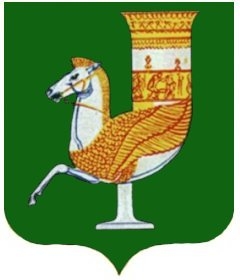 П  О  С  Т  А  Н  О  В  Л  Е  Н  И  Е   АДМИНИСТРАЦИИ   МУНИЦИПАЛЬНОГО  ОБРАЗОВАНИЯ «КРАСНОГВАРДЕЙСКИЙ  РАЙОН»От 16.06.2021г. № 481с. КрасногвардейскоеО признании утратившим силу постановления администрации МО «Красногвардейский район» №504 от 07.12.2016г. «Об утверждении регламента по сопровождению инвестиционных проектов в муниципальном образовании «Красногвардейский район»	Рассмотрев информацию прокурора Красногвардейского района от 18.01.2021 года № 5-86-2021 о необходимости приведения в соответствие с федеральным законодательством нормативных правовых актов администрации МО «Красногвардейский район»,  руководствуясь Федеральным законом от 25 февраля 1999г. №39-ФЗ «Об инвестиционной деятельности в Российской Федерации, осуществляемой в форме капитальных вложений», Уставом МО «Красногвардейский район»ПОСТАНОВЛЯЮ:	1. Признать утратившим силу постановление администрации МО «Красногвардейский район» №504 от 07.12.2016г. «Об утверждении регламента по сопровождению инвестиционных проектов в муниципальном образовании «Красногвардейский район».	2. Опубликовать настоящее постановление в газете Красногвардейского района «Дружба» и разместить на официальном сайте администрации МО «Красногвардейский район» в сети «Интернет». 	3. Контроль за исполнением данного постановления возложить на отдел экономического развития и торговли администрации МО «Красногвардейский район.	4. Настоящее постановление вступает в силу с момента его опубликования. Глава МО «Красногвардейский район»				                    Т.И. Губжоков  